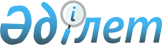 О внесении изменений в решение маслихата района Шал акына от 25 декабря 2009 года N 20/1 "О районном бюджете на 2010-2012 годы"
					
			Утративший силу
			
			
		
					Решение маслихата района Шал акына Северо-Казахстанской области от 23 декабря 2010 года N 32/1. Зарегистрировано Управлением юстиции района Шал акына Северо-Казахстанской области 20 января 2011 года N 13-14-122. Утратило силу - решением маслихата района Шал акына Северо-Казахстанской области от 28 февраля 2011 года N 34/4

      Сноска. Утратило силу - решением маслихата района Шал акына Северо-Казахстанской области от 28.02.2011 N 34/4      В соответствии со статьями 106 и 108 Бюджетного кодекса Республики Казахстан от 4 декабря 2008 года № 95-IV, подпунктом 1) пункта 1 статьи 6 Закона Республики Казахстан «О местном государственном управлении и самоуправлении в Республике Казахстан» от 23 января 2001 года № 148, постановлением Правительства Республики Казахстан от 29 ноября 2010 года № 1274 «О корректировке показателей республиканского бюджета на 2010 год», районный маслихат РЕШИЛ:



      1. Внести в решение маслихата района Шал акына от 25 декабря 2009 года № 20/1 «О районном бюджете на 2010-2012 годы» (зарегистрировано в Реестре государственной регистрации нормативных правовых актов 13-14-95 от 01 февраля 2010 года, опубликовано в районной газете «Парыз» от 19 февраля 2010 года № 8 и районной газете «Новатор» от 12 февраля 2010 года № 8) следующие изменения:

      в пункте 1:

      подпункте 1)

      цифры «1780117,9» заменить цифрами «1775700,9»;

      цифры «1570103,9» заменить цифрами «1565686,9»

      подпункте 2)

      цифры «1746274» заменить цифрами «1741857»;

      приложения 1, 4 к указанному решению изложить в новой редакции согласно приложению 1, 2 к настоящему решению (прилагается).



      2. Настоящее решение вводится в действие с 1 января 2010 года.      Председатель ХХХII сессии                  Секретарь

      районного маслихата                        районного маслихата

      З. Курманкулов                             Н. Дятлов

Приложение № 1

к решению XXXII сессии маслихата

района Шал акына

от 23 декабря 2010 года № 32/1Приложение № 1

к решению XXX сессии маслихата

района Шал акына

от 25 декабря 2009 года № 20/1 Бюджет района Шал акына на 2010 год

Приложение № 2

к решению XXXII сессии маслихата

района Шал акына

от 23 декабря 2010 года № 32/1Приложение № 4

к решению XXX сессии маслихата

района Шал акына

от 25 декабря 2009 года № 20/1 Трансферты и бюджетные кредиты из вышестоящих органов государственного управления на 2010 годпродолжение таблицы
					© 2012. РГП на ПХВ «Институт законодательства и правовой информации Республики Казахстан» Министерства юстиции Республики Казахстан
				КатегорияКатегорияКатегорияКатегорияСумма

тыс.тенгеклассклассклассСумма

тыс.тенгеподклассподклассСумма

тыс.тенгеНаименованиеСумма

тыс.тенге123АБ1) Доходы1) Доходы1) Доходы1) Доходы1775700,91Налоговые поступления193500101Подоходный налог52621012Индивидуальный подоходный налог5262103Социальный налог1213661031Социальный налог121366104Hалоги на собственность481301041Hалоги на имущество156711043Земельный налог79131044Hалог на транспортные средства204261045Единый земельный налог4120105Внутренние налоги на товары, работы и услуги166421052Акцизы20591053Поступления за использование природных и других ресурсов86601054Сборы за ведение предпринимательской и профессиональной деятельности5923108Обязательные платежи, взимаемые за совершение юридически значимых действий и (или) выдачу документов уполномоченными на то государственными органами или должностными лицами21001081Государственная пошлина21002Неналоговые поступления3299201Доходы от государственной собственности8552015Доходы от аренды имущества, находящегося в государственной собственности85502Поступления от реализации товаров (работ, услуг) государственными учреждениями, финансируемыми из государственного бюджета611Поступления от реализации товаров (работ, услуг) государственными учреждениями, финансируемыми из государственного бюджета61206Прочие неналоговые поступления23832061Прочие неналоговые поступления23833Поступления от продажи основного капитала1321501Продажа государственного имущества, закрепленного за государственными учреждениями10351Продажа государственного имущества, закрепленного за государственными учреждениями1035303Продажа земли и нематериальных активов121803031Продажа земли120412Продажа нематериальных активов1394Поступления трансфертов1565686,9402Трансферты из вышестоящих органов государственного управления1565686,94022Трансферты из областного бюджета1565686,9Функциональная группаФункциональная группаФункциональная группаФункциональная группаСумма тыс.тенгеАдминистратор бюджетных программАдминистратор бюджетных программАдминистратор бюджетных программСумма тыс.тенгеПрограммаПрограммаСумма тыс.тенгеНаименованиеСумма тыс.тенге2) Затраты:1741857,001Государственные услуги общего характера146104,901112Аппарат маслихата района (города областного значения)989001112001Услуги по обеспечению деятельности маслихата района (города областного значения)974001112004Материально-техническое оснащение государственных органов15001122Аппарат акима района (города областного значения)4269101122001Услуги по обеспечению деятельности акима района (города областного значения)4269101123Аппарат акима района в городе, города районного значения, поселка, аула (села), аульного (сельского) округа7894101123001Услуги по обеспечению деятельности акима района в городе, города районного значения, поселка, аула (села), аульного (сельского) округа77302023Материально-техническое оснащение государственных органов163901452Отдел финансов района (города областного значения)8153,401452001Услуги по реализации государственной политики в области исполнения бюджета района (города областного значения) и управления коммунальной собственностью района (города областного значения)7260,201452003Проведение оценки имущества в целях налогообложения231,8004Организация работы по выдаче разовых талонов и обеспечение полноты сбора сумм от реализации разовых талонов661,401453Отдел экономики и бюджетного планирования района (города областного значения)6429,501453001Услуги по реализации государственной политики в области формирования и развития экономической политики, системы государственного планирования и управления района (города областного значения)6429,502Оборона473502122Аппарат акима района (города областного значения)473502122005Мероприятия в рамках исполнения всеобщей воинской обязанности473504Образование112433404464Отдел образования района (города областного значения)1804004464009Обеспечение деятельности организаций дошкольного воспитания и обучения1804004123Аппарат акима района в городе, города районного значения, поселка, аула (села), аульного (сельского) округа10004123005Организация бесплатного подвоза учащихся до школы и обратно в аульной (сельской) местности10004464Отдел образования района (города областного значения)105611104464003Общеобразовательное обучение101830904464006Дополнительное образование для детей 3780204464Отдел образования района (города областного значения)5008304464001Услуги по реализации государственной политики на местном уровне в области образования392904464004Информатизация системы образования в государственных учреждениях образования района (города областного значения)200004464005Приобретение и доставка учебников, учебно-методических комплексов для  государственных учреждений образования района (города областного значения)570104464011Капитальный, текущий ремонт объектов образования в рамках реализации стратегии региональной занятости и переподготовки кадров3845306Социальная помощь и социальное обеспечение116230,406451Отдел занятости и социальных программ района (города областного значения)102086,906451002Программа занятости2056406451004Оказание социальной помощи на приобретение топлива специалистам здравоохранения, образования, социального обеспечения, культуры и спорта в сельской местности в соответствии с законодательством Республики Казахстан78206451005Государственная адресная социальная помощь682806451007Социальная помощь отдельным категориям нуждающихся граждан по решениям местных представительных органов834306451010Материальное обеспечение детей-инвалидов, воспитывающихся и обучающихся на дому97906451014Оказание социальной помощи нуждающимся гражданам на дому1502506451016Государственные пособия на детей до 18 лет3095406451017Обеспечение нуждающихся инвалидов обязательными гигиеническими средствами и предоставление услуг специалистами жестового языка, индивидуальными помощниками в соответствии с индивидуальной программой реабилитации инвалида3613020Выплата единовременной материальной помощи участникам и инвалидам Великой Отечественной войны, а также лицам, приравненным к ним, военнослужащим, в том числе уволенным в запас (отставку), проходившим военную службу в период с 22 июня 1941 года по 3 сентября 1945 года в воинских частях, учреждениях, в военно-учебных заведениях, не входивших в состав действующей армии, награжденным медалью «За победу над Германией в Великой Отечественной войне 1941-1945 гг.» или медалью «За победу над Японией», проработавшим (прослужившим) не менее шести месяцев в тылу в годы Великой Отечественной войны к 65-летию Победы в Великой Отечественной войне14998,906451Отдел занятости и социальных программ района (города областного значения)14143,506451001Услуги по реализации государственной политики на местном уровне в области обеспечения занятости социальных программ для населения13508,506451011Оплата услуг по зачислению, выплате и доставке пособий и других социальных выплат63507Жилищно-коммунальное хозяйство6922507458Отдел жилищно-коммунального хозяйства, пассажирского транспорта и автомобильных дорог района (города областного значения)50007458004Обеспечение жильем отдельных категорий граждан50007458Отдел жилищно-коммунального хозяйства, пассажирского транспорта и автомобильных дорог района (города областного значения)5860307458012Функционирование системы водоснабжения и водоотведения322707458032Развитие инженерно-коммуникационной инфраструктуры и благоустройство населенных пунктов в рамках реализации cтратегии региональной занятости и переподготовки кадров5537607458Отдел жилищно-коммунального хозяйства, пассажирского транспорта и автомобильных дорог района (города областного значения)1012207458015Освещение улиц в населенных пунктах240007458016Обеспечение санитарии населенных пунктов305007458017Содержание мест захоронений и захоронение безродных6807458018Благоустройство и озеленение населенных пунктов460408Культура, спорт, туризм и информационное пространство6656308123Аппарат акима района в городе, города районного значения, поселка, аула (села), аульного (сельского) округа2425808123006Поддержка культурно-досуговой работы на местном уровне2425808455Отдел культуры и развития языков района (города областного значения)1038008455003Поддержка культурно-досуговой работы1038008465Отдел физической культуры и спорта района (города областного значения)150008465007Подготовка и участие членов сборных команд района (города областного значения) по различным видам спорта на областных спортивных соревнованиях150008455Отдел культуры и развития языков района (города областного значения)1423808455006Функционирование районных (городских) библиотек1381608455007Развитие государственного языка и других языков народа Казахстана42208456Отдел внутренней политики района (города областного значения)580408456002Услуги по проведению государственной информационной политики через газеты и журналы 580408455Отдел культуры и развития языков района (города областного значения)328608455001Услуги по реализации государственной политики на местном уровне в области развития языков и культуры328608456Отдел внутренней политики района (города областного значения)375008456001Услуги по реализации государственной политики на местном уровне в области информации, укрепления государственности и формирования социального оптимизма граждан375008465Отдел физической культуры и спорта района (города областного значения)334708465001Услуги по реализации государственной политики на местном уровне в сфере физической культуры и спорта334710Сельское, водное, лесное, рыбное хозяйство, особо охраняемые природные территории, охрана окружающей среды и животного мира, земельные отношения146682474Отдел сельского хозяйства и ветеринарии района (города областного значения)15739001Услуги по реализации государственной политики на местном уровне в сфере сельского хозяйства и ветеринарии13557004Материально-техническое оснащение государственных органов34110473005Обеспечение функционирования скотомогильников (биотермических ям)440099Реализация мер социальной поддержки специалистов социальной сферы сельских населенных пунктов за счет целевых трансфертов из республиканского бюджета140110467Отдел строительства района (города областного значения)11787110467012Развитие объектов водного хозяйства11787110463Отдел земельных отношений района (города областного значения)507110463001Услуги по реализации государственной политики в области регулирования земельных отношений на территории района (города областного значения)5071474Отдел сельского хозяйства и ветеринарии района (города областного значения)8001013Проведение противоэпизоотических мероприятий800111Промышленность, архитектурная, градостроительная и строительная деятельность409811467Отдел строительства района (города областного значения)409811467001Услуги по реализации государственной политики на местном уровне в области строительства409812Транспорт и коммуникации1318812458Отдел жилищно-коммунального хозяйства, пассажирского транспорта и автомобильных дорог района (города областного значения)228812458023Обеспечение функционирования автомобильных дорог228812458Отдел жилищно-коммунального хозяйства, пассажирского транспорта и автомобильных дорог района (города областного значения)1090012458008Ремонт и содержание автомобильных дорог районного значения, улиц городов и населенных пунктов в рамках реализации стратегии региональной занятости и переподготовки кадров1000012458024Организация внутрипоселковых (внутригородских) внутрирайонных общественных пассажирских перевозок90013Прочие778613469Отдел предпринимательства района (города областного значения)366713469001Услуги по реализации государственной политики на местном уровне в области развития предпринимательства и промышленности366713458Отдел жилищно-коммунального хозяйства, пассажирского транспорта и автомобильных дорог района (города областного значения)411913458001Услуги по реализации государственной политики на местном уровне в области жилищно-коммунального хозяйства, пассажирского транспорта и автомобильных дорог411915Трансферты42910,715Трансферты42910,715452Отдел финансов района (города областного значения)42910,7020Целевые текущие трансферты в вышестоящие бюджеты в связи с изменением фонда оплаты труда в бюджетной сфере4254515006Возврат неиспользованных (недоиспользованных) целевых трансфертов27,7016Возврат, использованных не по целевому назначению целевых трансфертов3383) Чистое бюджетное кредитование3461,2Бюджетные кредиты356010Сельское, водное, лесное, рыбное хозяйство, особо охраняемые природные территории, охрана окружающей среды и животного мира, земельные отношения356010Сельское хозяйство356010474Отдел сельского хозяйства и ветеринарии района (города областного значения)356010462009Бюджетные кредиты для реализации мер социальной поддержки специалистов социальной сферы сельских населенных пунктов35605Погашение бюджетных кредитов98,8001Погашение бюджетных кредитов98,81Погашение бюджетных кредитов, выданных из государственного бюджета98,84) Сальдо по операциям с финансовыми активами35080Приобретение финансовых активов3508013Прочие35080452Отдел финансов района (города областного значения)35080014Формирование и увеличение уставного капитала юридических лиц350805) Дефицит (профицит) бюджета-4697,36) Финансирование дефицита4697,3(использование профицита) бюджетаКатегорияКатегорияКатегорияКатегорияСумма

тыс.тенгеКлассКлассКлассСумма

тыс.тенгеПодклассПодклассСумма

тыс.тенгеНаименованиеСумма

тыс.тенге123АБ7Поступление займов356001Внутренние государственные займы35602Договоры займа3560Функциональная группаФункциональная группаФункциональная группаФункциональная группаСумма

тыс.тенгеАдминистратор бюджетных программАдминистратор бюджетных программАдминистратор бюджетных программСумма

тыс.тенгеПрограммаПрограммаСумма

тыс.тенгеНаименованиеСумма

тыс.тенге16Погашение займов98,8452Отдел финансов района (города областного значения)98,8008Погашение долга местного исполнительного органа перед вышестоящим бюджетом98,8КатегорияКатегорияКатегорияКатегорияСумма

тыс.тенгеКлассКлассКлассСумма

тыс.тенгеПодклассПодклассСумма

тыс.тенгеНаименованиеСумма

тыс.тенге123АБ8Используемые остатки бюджетных средств 1236,101Остатки бюджетных средств1236,11Свободные остатки бюджетных средств1236,1Функциональная группаФункциональная группаФункциональная группаФункциональная группаВсего:Администратор бюджетных программАдминистратор бюджетных программАдминистратор бюджетных программВсего:ПрограммаПрограммаВсего:НаименованиеВсего:2) Затраты:402782,901Государственные услуги общего характера920001123Аппарат акима района в городе, города районного значения, поселка, аула (села), аульного (сельского) округа920001123001Услуги по обеспечению деятельности акима района в городе, города районного значения, поселка, аула (села), аульного (сельского) округа7861023Материально-техническое оснащение государственных органов133904Образование21293004464Отдел образования района (города областного значения)10004464009Обеспечение деятельности организаций дошкольного воспитания и обучения10004464Отдел образования района (города областного значения)20712904464003Общеобразовательное обучение20704804464006Дополнительное образование для детей8104464Отдел образования района (города областного значения)570104464004Информатизация системы образования в государственных учреждениях образования района (города областного значения)200004464005Приобретение и доставка учебников, учебно-методических комплексов для государственных учреждений образования района (города областного значения)370106Социальная помощь и социальное обеспечение30904,906451Отдел занятости и социальных программ района (города областного значения)30878,906451005Государственная адресная социальная помощь480206451007Социальная помощь отдельным категориям нуждающихся граждан по решениям местных представительных органов415706451016Государственные пособия на детей до 18 лет8927020Выплата единовременной материальной помощи участникам и инвалидам Великой Отечественной войны, а также лицам, приравненным к ним, военнослужащим, в том числе уволенным в запас (отставку), проходившим военную службу в период с 22 июня 1941 года по 3 сентября 1945 года в воинских частях, учреждениях, в военно-учебных заведениях, не входивших в состав действующей армии, награжденным медалью «За победу над Германией в Великой Отечественной войне 1941-1945 гг.» или медалью «За победу над Японией», проработавшим (прослужившим) не менее шести месяцев в тылу в годы Великой Отечественной войны к 65-летию Победы в Великой Отечественной войне12992,906451Отдел занятости и социальных программ района (города областного значения)2606451001Услуги по реализации государственной политики на местном уровне в области обеспечения занятости социальных программ для населения2608Культура, спорт, туризм и информационное пространство34908123Аппарат акима района в городе, города районного значения, поселка, аула (села), аульного (сельского) округа19908123006Поддержка культурно-досуговой работы на местном уровне19908455Отдел культуры и развития языков района (города областного значения)11808455003Поддержка культурно-досуговой работы11808455Отдел культуры и развития языков района (города областного значения)3208455006Функционирование районных (городских) библиотек3210Сельское, водное, лесное, рыбное хозяйство, особо охраняемые природные территории, охрана окружающей среды и животного мира, земельные отношения13439910474Отдел сельского хозяйства и ветеринарии района (города областного значения)496110462009Бюджетные кредиты для реализации мер социальной поддержки специалистов социальной сферы сельских населенных пунктов356010462099Реализация мер социальной поддержки специалистов социальной сферы сельских населенных пунктов за счет целевых трансфертов из республиканского бюджета 140110467Отдел строительства района (города областного значения)11787110467012Развитие водного хозяйства117871474Отдел сельского хозяйства и ветеринарии района (города областного значения)11567001Услуги по реализации государственной политики на местном уровне в сфере ветеринарии3225004Материально-техническое оснащение государственных органов341013Проведение противоэпизоотических мероприятий800113Прочие1500013452Отдел финансов района (города областного значения)15000014Формирование и увеличение уставного капитала юридических лиц15000Республиканские трансферты и

бюджетные кредитыРеспубликанские трансферты и

бюджетные кредитыРеспубликанские трансферты и

бюджетные кредитыРеспубликанские трансферты и

бюджетные кредитыТрансферты из областного

бюджетаТрансферты из областного

бюджетаТрансферты из областного

бюджетаИтого:текущиекредитыразвитиеИтоготекущиеразвитие242358,9120927,93560117871,01604241454241500091109110009090091109110009090077717771009090013391339000730327303200139898139898000001001000000010010006933169331001377981377980693316933100137717137717000008181037013701002000200000000200020000370137010000025817,925817,90050875087025817,925817,90050615061048024802000000000415741570892789270000012088,912088,9009049040000026260000026260000034934900000199199001991990000118118000001181180000323200000323201343991296835601178710004961140135600000356003560000014011401000001178710011787100011787100117871000115671156700000322532250000034134100008001800100000000015000015000000015000015000000015000015000